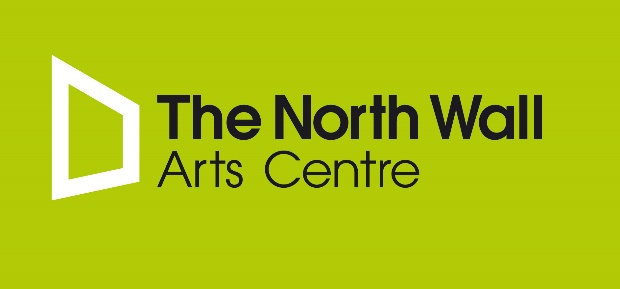 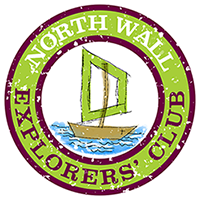 NEW EXPLORERS’ CLUB SIGN-UP SHEETChild(ren)’s name(s): ______________________________________Age(s):  ___________   Date(s) of Birth: _______________________Parent Name(s):  _______________________________________________   Address:  ____________________________________________________	____________________________ Postcode:  _____________________E-mail Address: _______________________________ Tel:  ________________Can we send your child the Explorer newsletter (twice-yearly) in the post? 											          YES  /  NOAny other relevant information? (e.g. siblings (and ages), other hobbies & interests)